ABC Danışmanlık A.Ş. / İstanbul								04/2012 - DevamFinans Müdürü6 kişilik finans ekibinin idaresi. Bankalar ve finansal kuruluşlarla ilişkilerin mevzuata uygun olarak yürütülmesi. Haftalık, aylık ve yıllık nakit akış tablolarının hazırlanması ve takibi. Günlük finansal operasyonun kontrolü ve raporlanması. Kredi kullanımlarının yürütülmesi ve ödemelerinin takibi. Çek / senet işlemlerinin takibi. DBS kayıtlarının gerçekleştirilmesi, kontrolü ve raporlanması. Haftalık tedarikçi ödemelerinin gerçekleştirilmesi.XYZ Ltd. Şti. / Ankara										07/2002 - 03/2012Finans UzmanıNakit akış planına uygun olarak günlük finans operasyonlarının gerçekleştirilmesi. Havale / EFT, çek, senet, DTS vb. ödemelerinin takibi. Teminat mektubu, ipotek vb. belgelerinin takibi. Tedarikçilere verilecek çeklerin belirlenmesi, sistemsel takibi. Mutabakatların düzenli olarak yapılması. Günlük bankacılık işlemleri. Vadesi gelen alacaklara ilişkin ilgili birimlerin yönlendirilmesi. Sevkiyatların  firma satış limiti,  teminat risk yapısı ve geciken alacak durumlarını gözeterek onaylanması. Fiyat farkı, iade, iskonto faturalarının kontrolü. Yüksek Lisans		Koç Üniversitesi / Muhasebe ve Finans Yönetimi			09/2000 - 06/2002Üniversite		Marmara Üniversitesi / İktisat 						09/1996 - 06/2000Lise			Beşiktaş Anadolu Lisesi							09/1992 - 06/1996İleri Derece Mali Analiz Eğitimi 		İde Eğitim Merkezi					2012Dış Ticarette Finansman Yöntemleri  		Etik Eğitim Merkezi					2011Netsis, SAP, Luca, Link 9A, Veri Bilişim, MS Officeİngilizce 	Okuma: Çok iyi, Yazma: Çok iyi, Konuşma: İyi  Fransızca	Okuma: İyi, Yazma: İyi, Konuşma: OrtaMarmara Üniversitesi Mezun Derneği Üyeliği, Fotoğraf Derneği ÜyeliğiAyşe Örnek		ABC Danışmanlık A.Ş		Genel Müdür				 (212) 9999999Ahmet Örnek	 	XYZ Ltd. Şti.			Genel Müdür				 (212) 3333333Cinsiyet		: ErkekDoğum Tarihi		: 01/01/1978Medeni Durum     	: EvliUyruk           		: T.C.Sürücü Belgesi  	: B (2000)Askerlik Durumu	: Yapıldı (Terhis tarihi: 05/2003)AHMET ÖRNEKFinans MüdürüÖrnek Sok. No. 1 Ortaköy - Beşiktaş / İSTANBULCep: (532) 1111111 - Ev: (212) 3333333ahmetornek@gmail.com 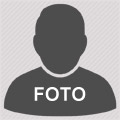 İŞ DENEYİMİİŞ DENEYİMİEĞİTİM BİLGİLERİKURS / SERTİFİKA BİLGİLERİBİLGİSAYAR BİLGİSİYABANCI DİL BİLGİSİDERNEK VE KULÜP ÜYELİKLERİREFERANSLARKİŞİSEL BİLGİLER	